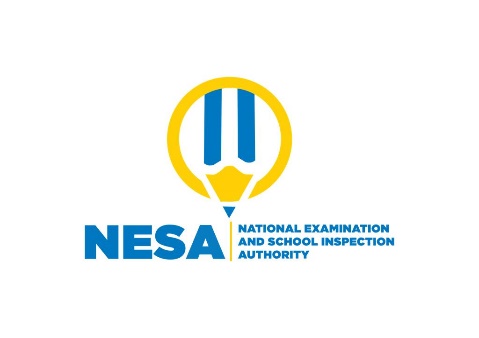 SENIOR ONE END OF YEAR EXAMINATIONS, 2019SUBJECT: ENTREPRENEURSHIP DURATION: 2 HOURS INSTRUCTIONS:Write your names and class on the answer booklet Do not open this question paper until you are told to do so.3) This paper has TWO sections A and B        SECTION A:  Attempt all questions.                         	  (55 marks)       SECTION B: Attempt all questions.                                   (45 marks)    4)  Use a blue or black penSECTION A: ANSWER ALL QUESTIONS ( 55 MARKS)1.a) Why is entrepreneurship studied as a subject at school?               (3marks)    b) What would be your contribution to the Rwandan society after                   studying entrepreneurship?                                                      (3marks)2.If you were an entrepreneur, explain why you would need to know                               about economics.                                                                             (4marks)3.Give three examples to show the importance of standardization                               in Rwanda.                                                                                  (6marks)     4. Explain any three qualities needed by an entrepreneur in order                                  to succeed.                                                                                        (6marks)5. Match the following personal description with their puzzle piece.     (5marks)6.Explain what scanning the environment in business.                       (2marks)7. Differentiate the following words: Entrepreneurship, Entrepreneur,   intrapreneur and an enterprising person.                                         (8marks)8.Show how you can become a self –reliant student.                          (6marks)9. As a student, explain how you make your budget.                           (6marks) 10. Explain any two types of business growth.                                     (6marks)SECTION B: ANSWER ANY THREE QUESTIONS11.a) Explain what is meant by “health”.                                             (3marks)     b) With examples, who is a healthy person?                                  (12marks)	12.a) Kayigema is a shareholder in a business. He owns 3% of the                         shares. At the end of year of 2020, the profit of the business was  RWF 100,000,000. How much money will Kayigema receive at the                                     end of 2020?                                                                              (3marks)    b) Gatesi is the owner of a transport business. She transports potatoes,                     fruits and vegetables from farmers to Huye market. To buy her trucks,                     she borrowed money from the Tuzamurane Umurenge Sacco.                                    She employs three drivers. Identify all users of accounting for Tuzamurane’s business and explain why each user you                                      identified needs the accounting information.                              (12marks) 13. Explain any 5 roles of an entrepreneur in entrepreneurship.       (15marks)14.  Do you think that exports is better than import to any country?                         Explain your answer.                                                               (15marks)Personal description  Puzzle piece 1.I am good at setting goals and making decisionsA. Managing finances2. I am attentive, patient and tolerant of people who are different to me.B. Selling and promoting3. I am friendly, love being with people and am interested in the latest trends.C. Making products. 4. I enjoy math, am prudent and good with money.D. Managing people5. I am practical and pay attention to detail.E. Business planning